Hey Glenn,
Thanks for all of the information you have sent me.  I really enjoy your blogs and plan to tell other family members about them.
I received an e-mail from Jeanette and was able to look at the tree.  I also have a membership for Ancestry so won’t have to always be a guest.  The tree is unbelievable!  I tried to follow it back but it is so large that it is a little difficult.  Do you know if there are printed copies?
I think that Christopher is my 9th ggfather.  But you said he was your 7th. And I am 68 so I don’t think you are that much older than me.  So I’m not sure I’m right.  But after Jesse, I have John, then Christopher then the Christopher that came over as my line.
My great grandfather, Robert Lee Holleman was born in Girard (Phenix City) Al. right across the river from Columbus.  He worked for the Southern railroad and was a train engineer.  He drove a little train called the dummy around Columbus for many years.  It’s been long gone but my grandmother, his daughter, Clara Lee Holleman Ingram, wrote an article about it in the eighties for a Columbus magazine.
She also wrote an article about her grandmother, Zillah Anne Mote who married Johnston Holleman when she was 16 and he was 28.  He was in Columbus at the end of the Civil was and met her.  He took her home to meet her parents in MS but she got homesick and they went back to Columbus.  I think he was a carpenter. All of their sons names started with and R.
Anyway, I am finding all of the family history very interesting.  Thanks for all of your efforts.
Sincerely,
Ann Crotts3:00 PM (2 minutes ago)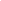 